ТЕХНИЧЕСКАЯ ИНФОРМАЦИЯ 6 феврали 2022 г.Лыжная гонка – заданное направление(Лыжная гонка -классика, 0830143811Я)Старт 11:00От места старта до пункта «К» 50 метровОт последнего КП до финиша маркированный участок 100 м.Аварийный азимут – ЮГ, далее вдоль частного сектора в центр соревнованийОпасные места: противопожарные рвы, кустарникКарта соревнований Масштаб карты у всех групп 1:7500 Сечение рельефа 2,5 м. Карты участников напечатаны на лазерном принтере, изображение влагоустойчивое. Отметка на КП электронная «Sport Ident». Фиксация финиша производится самим участником отметкой SI-чипом на финишной станции.  У всех групп электронная отметка. Отметка на контрольном пункте - контактная.Фиксация времени финиша производится участником самостоятельно, отметкой персональным SI-чипом на станции «ФИНИШ». Станция «ФИНИШ» оборудована бесконтактной отметкой.Станция считывания будет находится на лыжной базе ДЮСШ-4. Сбор чипов для считывания будет производится после финиша участника. После считывания чипы и распечатки с результатом можно будет забрать на лыжной базе ДЮСШ-4.Внимание участников и представителей команд.Номера участников забрать до 10:00 в центре соревнований по адресу пер. Шатровский 89.Просьба участников соревнований самостоятельно обеспечить себя предметами крепления     номера участника (булавками).Контрольное время для всех групп – 90 мин. МЕСТО СТАРТА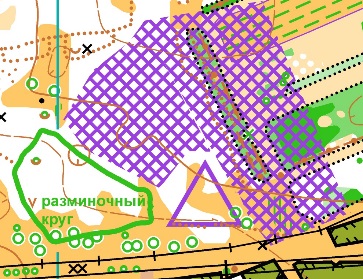 Уважаемые участники соревнованийУбедительная просьба, двигаться по дистанции исключительно по лыжным трассам (сетке). Не делать подрезок.          Спасибо за понимание      Желаем удачных стартов!!!       Возрастные  группы       Возрастные  группы Масштаб                  карты Масштаб                  карты Форматлиста   Длина, кмКоличествоКП1МЖ-10МЖ-101:75001:7500А4  1,4   83МЖ-12МЖ-121:75001:7500А4  2,6  114ДЕВУШКИ ДО 15ДЕВУШКИ ДО 151:75001:7500А4  3,0  135ЮНОШИ ДО 15, ДЕВУШКИ ДО 18, ЖВЕТЕРАНЫЮНОШИ ДО 15, ДЕВУШКИ ДО 18, ЖВЕТЕРАНЫ1:75001:7500А4  4,1  186ЮНОШИ ДО 18, ЖЕНЩИНЫ, МВЕТЕРАНЫЮНОШИ ДО 18, ЖЕНЩИНЫ, МВЕТЕРАНЫ1:75001:7500А4  5,4  207МУЖЧИНЫМУЖЧИНЫ1:75001:7500А4  6,3  23